FINLANDIA  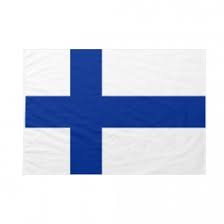 RiferimentoEURES Finland - EOJD 11/02/2021MansioneAUTOMATION PROGRAMMER/ AUTOMATION DESIGNERAUTOMATION PROGRAMMER/ AUTOMATION DESIGNER
Workplace country: Finland
Occupation field: Computing, Engineering and Science Professionals
Application methods:
Application via platform https://www.europeanjobdays.eu/en/job/automat ion-programmer-automation-designer and send CV in English to eures@afolmet.it
Type of position: Full-time
Number of positions: 1
Date of expiry: Tuesday, April 20, 2021
You are an essential part of our R&D-team.
You are familiar with Twincat-environment and Beckhof-platform. You can work partly from home and partly at the office (in normal conditions).
The job will most likely require some travelling for commissioning purposes.
We offer you a relaxed working environment, where you can develop your own sector independently.
Please send your questions and informal applications by email to address
solutions@netled.fi and cc eures@afolmet.it.
SedeFinlandEmail:solutions@netled.fi and cc eures@afolmet.itScadenza:20/04/2021RiferimentoEURES Finland - EOJD 11/02/2021MansioneTIG WELDERTIG WELDER
Workplace country: Finland
Occupation field: Metal, Machinery and Electronic Equipment Workers
Education level: Post-secondary education (Vocational training)
Language skills: English Fair
Work experience: Between 2 and 5 years
Application methods: Application via platform
https://www.europeanjobdays.eu/en/job/tig- welder-2 and send CV in English to eures@afolmet.it
Type of position: Full-time
Number of positions: 2
Date of expiry: Friday, December 31, 2021
TIG WELDER
✅ assemble and weld metal parts, quality control,
You are the perfect candidate if you have:
✅ experience as a TIG welder, stainless and aluminum material, 5-10mm thickness
✅ willingness for long-term cooperation
✅ ability to work independently
✅ excellent workmanship
✅ blue prints knowledge
✅ If you have EU citizenship or work permission in Finland
✅ Communicative English level
SedeFinlandEmail:eures@afolmet.itSito:https://www.europeanjobdays.eu/en/job/tig-welder-2 Scadenza:31/12/2021RiferimentoEURES Finland - EOJD 11/02/2021MansioneCNC OPERATOR-PROGRAMMERCNC OPERATOR-PROGRAMMER
Workplace country: Finland
Occupation field: Labourers in mining, construction, manufacturing and transport
Education level: Post-secondary education (Vocational training)
Language skills: English Fair
Work experience: Up to 1 year
Application methods: Application via platform
https://www.europeanjobdays.eu/en/job/cnc- operator-programmer and send CV in English to eures@afolmet.it
Type of position: Full-time
Number of positions: 10
Date of expiry: Friday, December 31, 2021
CNC OPERATOR-PROGRAMMER
✅ Operating + programming different kind of CNC machines and operating systems
✅ settings of the machines, corrections, necessary measurements
You are the perfect candidate if you have:
✅ experience as a CNC operator-programmer: lathe, milling or machining center
✅ knowledge of Heidenhain, Sinumeric, Fanuc, Okuma, Mazak, Cad/Cam, G-cod, Mastercam X6 and/or Mastercam 2018 or other softwares
✅ willingness for long-term cooperation
✅ ability to work independently
✅ excellent workmanship
✅ blue prints knowledge
✅ knowledge of devices and measurement techniques
✅ If you have EU citizenship or work permission in Finland
✅ Communicative English level
SedeFinlandEmail:eures@afolmet.itSito:https://www.europeanjobdays.eu/en/job/cnc-operator-programmer Scadenza:31/12/2021RiferimentoEURES Finland - EOJD 11/02/2021MansioneLASER OPERATORSLASER OPERATORS
Workplace country: Finland
Occupation field: Metal, Machinery and Electronic Equipment Workers
Education level: Post-secondary education (Vocational training)
Language skills: English›Fair
Work experience: Up to 2 years
Application methods: Application via platform
https://www.europeanjobdays.eu/en/job/laser- operators and send CV in English to eures@afolmet.it
Type of position: Full-time
Number of positions: 4
Date of expiry: Friday, December 31, 2021
LASER OPERATORS
✅ Operating + programming laser machines such as: Prima-Power, Amada, FinnPower
✅ settings of the machines, corrections, necessary measurements – independent work
You are the perfect candidate if you have:
✅ experience as a laser operator, FinnPower or/and Prima-Power
✅ knowledge of Amada
✅ willingness for long-term cooperation
✅ ability to work independently
✅ excellent workmanship
✅ blue prints knowledge
✅ If you have EU citizenship or work permission in Finland
✅ Communicative English level
SedeFinlandEmail:eures@afolmet.itSito:https://www.europeanjobdays.eu/en/job/laser-operatorsScadenza:31/12/2021RiferimentoEURES Finland - EOJD 11/02/2021MansioneData ScientistData Scientist
Workplace country: Finland
Sector: Computer programming, consultancy and related activities
Occupation field: Computing, Engineering and Science Professionals
Education level: University studies (Bachelor)
Application method:
Application via platform https://www.europeanjobdays.eu/en/job/data- scientist-9 and send CV in English to eures@afolmet.it
Type of position: Full-time
Number of positions: 1
Date of expiry: Friday, April 30, 2021
The role
As a (Senior) Data Scientist, you will be responsible for creating new AI algorithms, building AI models and digging deep into data to understand and model it.
You are detail-orientated and accurate, interested in different languages and you have experience on either Python programming or text data modelling.
About you
• Experience in Artificial Intelligence and machine learning
• Analytical thinking
• Knowledge of Natural Language
Processing or text analytics
• Skills in Python or other programming languages.
We Offer:
We offer you a rewarding position at the frontline of AI companies.
You will work with a superb team and find excellent opportunities for personal development.
SedeFinlandiaTitoloBachelor degreeEmail:eures@afolmet.itSito:https://www.europeanjobdays.eu/en/job/data-scientist-9Scadenza:30/04/2021RiferimentoEURES Finland - EOJD 11/02/2021MansioneSales ManagerSales Manager
Workplace country: Finland
Sector: Computer programming, consultancy and related activities
Occupation field: Finance, Sales and Administrative Associate Professionals
Application method:
Application via platform https://www.europeanjobdays.eu/en/job/sales- manager-6 and send CV in English to eures@afolmet.it
Type of position: Full-time
Number of positions: 1
Date of expiry: Friday, April 30, 2021
The role
As a (Senior) Sales Manager, you will shape the future with us by credibly engaging with global companies’ operational and C-level people.
You are responsible for seeking and creating new business opportunities in a self-starting, proactive and customer- oriented way.
You are skilled in identifying customer needs and creating winning solutions by influencing opinion leaders and convincing decisions makers.
About you
• Relevant experience and demonstrable track record in technology-based solution sales in the global market
• Excellent communication, influencing and negotiation skills
• High level of commitment and proactive approach with solution-oriented mindset
• Fluent in English, both written and verbal, Finnish and other languages are an asset.
We offer
We offer you a rewarding position, generous compensation and the opportunity to get involved on our journey in becoming the leading text analytics company in the world. You will work with a superb team and find excellent opportunities for personal development.
SedeFinlandEmail:eures@afolmet.itSito:https://www.europeanjobdays.eu/en/job/sales-manager-6Scadenza:30/04/2021